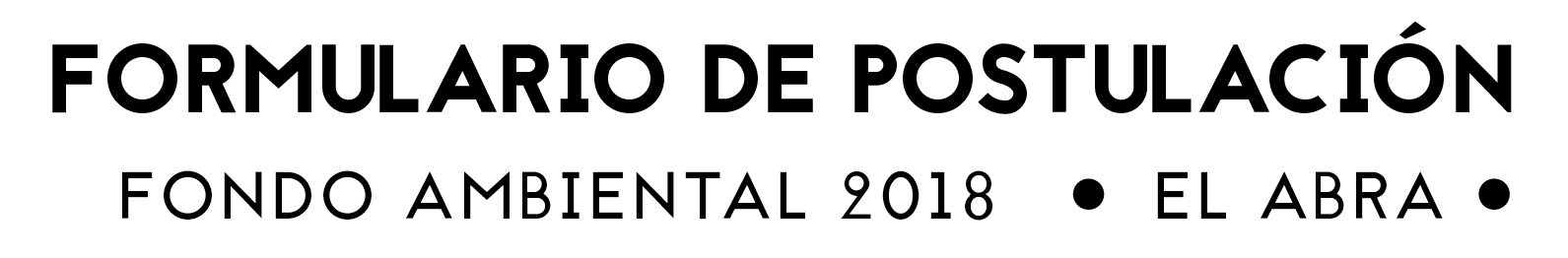 Declaración de entendimientoDe obtener los fondos, éstos deben usarse para desarrollar e implementar el proyecto según lo que se describe en este formulario de postulación. Freeport-McMoRan y Fundación Casa de la Paz tienen derecho a divulgar la información y los materiales desarrollados como resultado del proyecto.Declaro que la información contenida en este formulario y sus anexos es integra y verídica.Nombre y Firma representante legal: __________________________________________________________________________________Nombre y Firma secretario/a: __________________________________________________________________________________Nombre y Firma tesorero/a: __________________________________________________________________________________Lista documentos para postulaciónMarque con una X los documentos que se anexan:Anexo N°1Carta de Co-financiamiento Fondo AmbientalAportes valorizados En _____________, a 06 de Diciembre, 2018(Nombre de la organización)_____________________________________, Rut:______________, tiene por bien informar a Sociedad Contractual Minera El Abra, su co-financiamiento valorizado para el proyecto presentado al Fondo Ambiental 2018 denominado “______________________________________________”.Por lo anterior, establece su compromiso de realizar el siguiente aporte:Correspondiente a un total de $____________________________________.Finalmente, la Organización adjudicataria entiende que la no entrega del co-financiamiento comprometido en los tiempos establecidos afectará la correcta ejecución del proyecto y potencialmente significará un aumento en los costos asociados al proyecto. La no entrega del co-financiamiento resultará en la no ejecución del proyecto y/o en la imposibilidad de postular a futuros fondos concursables de Minera El Abra. Atentamente,__________________________________                               _____________________________Representante Legal                                                                   Coordinador/a del proyecto RUT:______________________________                                 RUT:________________________Anexo N°2Carta de Co-financiamiento Fondo AmbientalAportes pecuniarios En _____________, a 06 de Diciembre, 2018(Nombre de la organización)_____________________________________, Rut:______________, tiene por bien informar a Sociedad Contractual Minera El Abra, su co-financiamiento pecuniario para el proyecto presentado al Fondo Ambiental 2018 denominado “______________________________________________”.Por lo anterior, establece su compromiso de realizar el siguiente aporte:Correspondiente a un total de $____________________________________.Finalmente, la Organización adjudicataria entiende que la no entrega del co-financiamiento comprometido en los tiempos establecidos afectará la correcta ejecución del proyecto y potencialmente significará un aumento en los costos asociados al proyecto. La no entrega del co-financiamiento resultará en la no ejecución del proyecto y/o en la imposibilidad de postular a futuros fondos concursables de Minera El Abra. Atentamente,__________________________________                               _____________________________Representante Legal                                                                   Coordinador/a del proyecto RUT:______________________________                                 RUT:________________________Anexo N°3Carta aceptación de las condiciones del fondoEn _____________, a 06 de Diciembre, 2018(Nombre de la organización)_____________________________________, Rut:______________, tiene por bien declarar que conoce y acepta las condiciones del Fondo Ambiental 2018, de acuerdo lo expresado en las Bases Técnicas del fondo financiado por Minera El Abra y ejecutado por Fundación Casa de la Paz. Atentamente,__________________________________                               _____________________________Representante Legal                                                                   Coordinador/a del proyecto RUT:______________________________                                 RUT:________________________INFORMACIÓN GENERAL DEL PROYECTO INFORMACIÓN GENERAL DEL PROYECTO INFORMACIÓN GENERAL DEL PROYECTO INFORMACIÓN GENERAL DEL PROYECTO INFORMACIÓN GENERAL DEL PROYECTO INFORMACIÓN GENERAL DEL PROYECTO INFORMACIÓN GENERAL DEL PROYECTO INFORMACIÓN GENERAL DEL PROYECTO INFORMACIÓN GENERAL DEL PROYECTO INFORMACIÓN GENERAL DEL PROYECTO Nombre del proyecto Comuna de ejecución Calama Calama María ElenaTocopilla Tocopilla Comuna de ejecución OllagüeOllagüeAlto LoaPoblado Línea de acción Educación AmbientalEducación AmbientalEducación AmbientalEducación AmbientalEducación AmbientalEducación AmbientalLínea de acción Conservación de recursos naturalesConservación de recursos naturalesConservación de recursos naturalesConservación de recursos naturalesConservación de recursos naturalesConservación de recursos naturalesLínea de acción Innovación ambiental Innovación ambiental Innovación ambiental Innovación ambiental Innovación ambiental Innovación ambiental Costo total del proyecto Costo total del proyecto Costo total del proyecto Costo total del proyecto Costo total del proyecto Costo total del proyecto Costo total del proyecto Costo total del proyecto Costo total del proyecto Costo total del proyecto Monto solicitado al Fondo AmbientalMonto solicitado al Fondo AmbientalMonto solicitado al Fondo AmbientalMonto solicitado al Fondo AmbientalMonto solicitado al Fondo AmbientalMonto solicitado al Fondo Ambiental$$$$Co-financiamiento del postulanteCo-financiamiento del postulanteCo-financiamiento del postulanteCo-financiamiento del postulanteCo-financiamiento del postulanteCo-financiamiento del postulante$$$$Costo total del proyectoCosto total del proyectoCosto total del proyectoCosto total del proyectoCosto total del proyectoCosto total del proyecto$$$$Fuente co-financiamientoFuente co-financiamientoANTECEDENTES DE LA ORGANIZACIÓN POSTULANTE ANTECEDENTES DE LA ORGANIZACIÓN POSTULANTE Nombre de la OrganizaciónRUT de la Organización Nombre del Representante LegalRUT del Representante LegalDirección de la Organización Teléfono y/o celular Correo electrónico Misión de la organizaciónPresencia territorial de la organizaciónANTECEDENTES DEL COORDINADOR DEL PROYECTO ANTECEDENTES DEL COORDINADOR DEL PROYECTO Nombre completoCargo dentro de la Organización Dirección Teléfono y/o celular Correo electrónico DESCRIPCIÓN DEL PROYECTO DESCRIPCIÓN DEL PROYECTO DESCRIPCIÓN DEL PROYECTO DESCRIPCIÓN DEL PROYECTO DESCRIPCIÓN DEL PROYECTO Resumen del proyecto ¿De qué se trata el proyecto?Resumen del proyecto ¿De qué se trata el proyecto?Resumen del proyecto ¿De qué se trata el proyecto?Resumen del proyecto ¿De qué se trata el proyecto?Resumen del proyecto ¿De qué se trata el proyecto?Identifique los desafíos o problemas que dan origen al proyecto  Identifique los desafíos o problemas que dan origen al proyecto  Identifique los desafíos o problemas que dan origen al proyecto  Identifique los desafíos o problemas que dan origen al proyecto  Identifique los desafíos o problemas que dan origen al proyecto  Defina el objetivo general de su proyecto ¿Qué queremos lograr?Defina el objetivo general de su proyecto ¿Qué queremos lograr?Defina el objetivo general de su proyecto ¿Qué queremos lograr?Defina el objetivo general de su proyecto ¿Qué queremos lograr?Defina el objetivo general de su proyecto ¿Qué queremos lograr?Indique las actividades de su proyecto ¿Cuáles son las acciones necesarias para cumplir con el objetivo? Agregue filas a la tabla si es necesario.Indique las actividades de su proyecto ¿Cuáles son las acciones necesarias para cumplir con el objetivo? Agregue filas a la tabla si es necesario.Indique las actividades de su proyecto ¿Cuáles son las acciones necesarias para cumplir con el objetivo? Agregue filas a la tabla si es necesario.Indique las actividades de su proyecto ¿Cuáles son las acciones necesarias para cumplir con el objetivo? Agregue filas a la tabla si es necesario.Indique las actividades de su proyecto ¿Cuáles son las acciones necesarias para cumplir con el objetivo? Agregue filas a la tabla si es necesario.ActividadActividadDescripción Descripción Descripción 1.1.2.2.3.3.4.4.5.5.Indique quienes son los beneficiarios directos e indirectos del proyecto Indique quienes son los beneficiarios directos e indirectos del proyecto Descripción:Descripción:Descripción:Indique quienes son los beneficiarios directos e indirectos del proyecto Indique quienes son los beneficiarios directos e indirectos del proyecto N° beneficiarios directoN° beneficiarios directoIndique quienes son los beneficiarios directos e indirectos del proyecto Indique quienes son los beneficiarios directos e indirectos del proyecto N° beneficiarios indirectosN° beneficiarios indirectosSeñale posibles dificultades para llevar a cabo su proyecto y las medidas que emprenderá para solucionarlas Señale posibles dificultades para llevar a cabo su proyecto y las medidas que emprenderá para solucionarlas Señale posibles dificultades para llevar a cabo su proyecto y las medidas que emprenderá para solucionarlas Señale posibles dificultades para llevar a cabo su proyecto y las medidas que emprenderá para solucionarlas Señale posibles dificultades para llevar a cabo su proyecto y las medidas que emprenderá para solucionarlas Indique cómo puede asegurar la permanencia de los resultados en el tiempoIndique cómo puede asegurar la permanencia de los resultados en el tiempoIndique cómo puede asegurar la permanencia de los resultados en el tiempoIndique cómo puede asegurar la permanencia de los resultados en el tiempoIndique cómo puede asegurar la permanencia de los resultados en el tiempo¿Existen organismos colaboradores o asociados a su proyecto?¿Existen organismos colaboradores o asociados a su proyecto?¿Existen organismos colaboradores o asociados a su proyecto?¿Existen organismos colaboradores o asociados a su proyecto?¿Existen organismos colaboradores o asociados a su proyecto?SiNo Nombre Nombre ¿Qué rol cumple? ¿Qué rol cumple? CRONOGRAMA DE TRABAJO   CRONOGRAMA DE TRABAJO   CRONOGRAMA DE TRABAJO   CRONOGRAMA DE TRABAJO   CRONOGRAMA DE TRABAJO   CRONOGRAMA DE TRABAJO   CRONOGRAMA DE TRABAJO   CRONOGRAMA DE TRABAJO   CRONOGRAMA DE TRABAJO   CRONOGRAMA DE TRABAJO   CRONOGRAMA DE TRABAJO   CRONOGRAMA DE TRABAJO   CRONOGRAMA DE TRABAJO   Actividades         Meses (mínimo 6 meses)Meses (mínimo 6 meses)Meses (mínimo 6 meses)Meses (mínimo 6 meses)Meses (mínimo 6 meses)Meses (mínimo 6 meses)Meses (mínimo 6 meses)Meses (mínimo 6 meses)Meses (mínimo 6 meses)Meses (mínimo 6 meses)Meses (mínimo 6 meses)Meses (mínimo 6 meses)Actividades         123456789101112DETALLE PRESUPUESTARIO  DETALLE PRESUPUESTARIO  DETALLE PRESUPUESTARIO  Ítem de gasto Detalle Costo Recursos humanos/servicios $Recursos humanos/servicios $Recursos humanos/servicios $Recursos humanos/servicios $Recursos humanos/servicios $Recursos humanos/servicios $Recursos humanos/servicios $Gastos operacionales$Gastos operacionales$Gastos operacionales$Gastos operacionales$Gastos de inversión $Gastos de inversión $Gastos de inversión $Gastos de inversión $Gastos de inversión $Gastos de inversión $Gastos de inversión $Gastos de inversión $Gastos de inversión $Gastos de inversión $Gastos de inversión $Gastos de inversión $COSTO TOTAL DEL PROYECTO COSTO TOTAL DEL PROYECTO $Formulario de Postulación firmado por la directiva de la Organización (presidente, secretario, tesorero)Carta de respaldo o acta de asamblea de aprobación de la comunidad respecto de la presentación del proyecto y en los casos que corresponda, del organismo ejecutor (para corporaciones, fundaciones, universidades y/o empresas consultoras).Carta de compromiso de co-financiamiento (Anexo N°1 y N°2)Carta de aceptación de las condiciones del fondo (Anexo N°3)Fotocopia simple de la personalidad jurídica vigente (fecha de emisión máxima de 30 días antes de la fecha del cierre de postulación)Fotocopia simple de la cédula de identidad del representante legal.Fotocopia simple de la cédula de identidad del coordinador/a del proyectoCotizaciones que respalden el presupuesto del proyecto, se aceptarán cotizaciones de todo el territorio nacional a excepción de zonas francas.Para proyectos de obras y/o mejoramiento de habilitación de infraestructura se deberá presentar certificado título de dominio, comodato o arriendo del terreno a intervenir.Para proyectos de obras y/o mejoramiento de habilitación de infraestructura que se realicen en terrenos entregados en comodato y/o arriendo, los dueños deberán firmar una carta de aceptación de ejecución del proyecto.N°ActividadValorizado en Fecha entrega 01$02$03$04$N°ActividadCosto Fecha entrega 01$02$03$04$